О внесении изменений в постановление администрации Шумерлинского муниципального округа от 15.04.2022 № 254 «Об утверждении муниципальной программы Шумерлинского муниципального округа Чувашской Республики «Комплексное развитие сельских территорий Шумерлинского муниципального округа»В соответствии с решением Собрания депутатов Шумерлинского муниципального округа Чувашской Республики от 28.12.2022 № 20/1 «О внесении изменений в решение Собрания депутатов Шумерлинского муниципального округа Чувашской Республики от 10.12.2021 № 3/1 «О бюджете Шумерлинского муниципального округа Чувашской Республики на 2022 год и на плановый период 2023 и 2024 годов»»администрация Шумерлинского муниципального округа п о с т а н о в л я е т:1. Внести в муниципальную программу Шумерлинского муниципального округа «Комплексное развитие сельских территорий Шумерлинского муниципального округа», утвержденную постановлением администрации Шумерлинского муниципального округа от 15.04.2022 № 254 (далее – Программа), следующие изменения: 1.1. паспорт Программы изложить в новой редакции в соответствии с приложением № 1 к настоящему постановлению;1.2. раздел III Программы изложить в новой редакции в соответствии с приложением № 2 к настоящему постановлению;1.3. приложение № 1 Программы изложить в новой редакции в соответствии с приложением № 3 к настоящему постановлению;1.4. приложение № 2 Программы изложить в новой редакции в соответствии с приложением № 4 к настоящему постановлению;1.5. в приложении № 3 к Программе:паспорт подпрограммы «Создание условий для обеспечения доступным и комфортным жильем сельского населения» Программы изложить в новой редакции в соответствии с приложением № 5 к настоящему постановлению;раздел II подпрограммы «Создание условий для обеспечения доступным и комфортным жильем сельского населения» Программы изложить в новой редакции в соответствии с приложением № 6 к настоящему постановлению;раздел IV подпрограммы «Создание условий для обеспечения доступным и комфортным жильем сельского населения» Программы изложить в новой редакции в соответствии с приложением № 7 к настоящему постановлению;приложение № 1 подпрограммы «Создание условий для обеспечения доступным и комфортным жильем сельского населения» Программы изложить в новой редакции в соответствии с приложением № 8 к настоящему постановлению;1.6. в приложении № 4 к Программе:паспорт подпрограммы «Создание и развитие инфраструктуры на сельских территориях» Программы изложить в новой редакции в соответствии с приложением № 9 к настоящему постановлению;раздел II подпрограммы «Создание и развитие инфраструктуры на сельских территориях» Программы изложить в новой редакции в соответствии с приложением № 10 к настоящему постановлению;раздел IV подпрограммы «Создание и развитие инфраструктуры на сельских территориях» Программы изложить в новой редакции в соответствии с приложением № 11 к настоящему постановлению;приложение № 1 подпрограммы «Создание и развитие инфраструктуры на сельских территориях» Программы изложить в новой редакции в соответствии с приложением № 12 к настоящему постановлению.2. Настоящее постановление вступает в силу после его официального опубликования в периодическом печатном издании «Вестник Шумерлинского муниципального округа» и подлежит размещению на официальном сайте Шумерлинского муниципального округа в информационно-телекоммуникационной сети «Интернет».Глава Шумерлинскогомуниципального округаЧувашской Республики                                                      Л.Г. Рафинов   Приложение №1к постановлению администрации Шумерлинского муниципального округаЧувашской Республики                                                                         от 09.02.2023 № 83Паспортмуниципальной программы Шумерлинского муниципального округа Чувашской Республики «Комплексное развитие сельских территорий Шумерлинского муниципального округа»Приложение № 2к постановлению администрации Шумерлинского муниципального округа Чувашской Республики                                                                        от 09.02.2023 № 83Раздел III. ОБОСНОВАНИЕ ОБЪЕМА ФИНАНСОВЫХ РЕСУРСОВ, НЕОБХОДИМЫХ ДЛЯ РЕАЛИЗАЦИИ МУНИЦИПАЛЬНОЙ ПРОГРАММЫРасходы муниципальной программы формируются за счет средств федерального бюджета, республиканского бюджета Чувашской Республики, бюджета Шумерлинского муниципального округа и средств внебюджетных источников.Прогнозируемый объем финансирования муниципальной программы в 2022 - 2025 годах составляют 149 995,7 тыс. рублей, в том числе:в 2022 году - 137 974,5 тыс. рублей;в 2023 году - 12 021,2 тыс. рублей;в 2024 году - 0,0 тыс. рублей;в 2025 году - 0,0 тыс. рублей;из них средства:федерального бюджета – 211,4 тыс. рублей (0,1 процента), в том числе:в 2022 году - 0,0 тыс. рублей;в 2023 году - 211,4 тыс. рублей;в 2024 году - 0,0 тыс. рублей;в 2025 году - 0,0 тыс. рублей;республиканского бюджета Чувашской Республики – 116 354,7 тыс. рублей (77,6 процента), в том числе:в 2022 году - 116352,6 тыс. рублей;в 2023 году - 2,1 тыс. рублей;в 2024 году - 0,0 тыс. рублей;в 2025 году - 0,0 тыс. рублей;бюджета Шумерлинского муниципального округа – 33 429,6 тыс. рублей (22,3 процента), в том числе:в 2022 году - 21621,9 тыс. рублей;в 2023 году - 11 807,7 тыс. рублей;в 2024 году - 0,0 тыс. рублей;в 2025 году - 0,0 тыс. рублей;Ресурсное обеспечение и прогнозная (справочная) оценка расходов за счет всех источников финансирования реализации муниципальной программы приведены в приложении № 2 к муниципальной программе.Объемы и источники финансирования муниципальной программы уточняются ежегодно при формировании бюджета Шумерлинского муниципального округа Чувашской Республики на очередной финансовый год и плановый период.Приложение № 3к постановлению администрации Шумерлинского муниципального округа Чувашской Республики                                                                         от 09.02.2023 № 83«Приложение № 1 к муниципальной программеШумерлинского муниципального округа Чувашской Республики «Комплексное развитиесельских территорий Шумерлинского муниципального округа»СВЕДЕНИЯ О ЦЕЛЕВЫХ ПОКАЗАТЕЛЯХ (ИНДИКАТОРАХ) МУНИЦИПАЛЬНОЙ ПРОГРАММЫ ШУМЕРЛИНСКОГО МУНИЦИПАЛЬНОГО ОКРУГА ЧУВАШСКОЙ РЕСПУБЛИКИ «КОМПЛЕКСНОЕ РАЗВИТИЕ СЕЛЬСКИХ ТЕРРИТОРИЙ ШУМЕРЛИНСКОГО МУНИЦИПАЛЬНОГО ОКРУГА», ПОДПРОГРАММ МУНИЦИПАЛЬНОЙ ПРОГРАММЫ ШУМЕРЛИНСКОГО МУНИЦИПАЛЬНОГО ОКРУГА ЧУВАШСКОЙ РЕСПУБЛИКИ «КОМПЛЕКСНОЕ РАЗВИТИЕ СЕЛЬСКИХ ТЕРРИТОРИЙ ШУМЕРЛИНСКОГО МУНИЦИПАЛЬНОГО ОКРУГА» И ИХ ЗНАЧЕНИЯХРЕСУРСНОЕ ОБЕСПЕЧЕНИЕ И ПРОГНОЗНАЯ (СПРАВОЧНАЯ) ОЦЕНКА РАСХОДОВ ЗА СЧЕТ ВСЕХ ИСТОЧНИКОВ ФИНАНСИРОВАНИЯ РЕАЛИЗАЦИ МУНИЦИПАЛЬНОЙ ПРОГРАММЫ ШУМЕРЛИНСКОГО МУНИЦИПАЛЬНОГО ОКРУГА ЧУВАШСКОЙ РЕСПУБЛИКИ «КОМПЛЕКСНОЕ РАЗВИТИЕ СЕЛЬСКИХ ТЕРРИТОРИЙ ШУМЕРЛИНСКОГО МУНИЦИПАЛЬНОГО ОКРУГА»Приложение № 5к постановлению администрации Шумерлинского муниципального округа Чувашской Республики                                                                     от 09.02.2023 № 83«Приложение № 3 к муниципальной программеШумерлинского муниципального округа Чувашской Республики «Комплексное развитие сельских территорий Шумерлинского муниципального округа»ПОДПРОГРАММА «СОЗДАНИЕ УСЛОВИЙ ДЛЯ ОБЕСПЕЧЕНИЯ ДОСТУПНЫМ И КОМФОРТНЫМ ЖИЛЬЕМ СЕЛЬСКОГО НАСЕЛЕНИЯ» МУНИЦИПАЛЬНОЙ ПРОГРАММЫ ШУМЕРЛИНСКОГО МУНИЦИПАЛЬНОГО ОКРУГА ЧУВАШСКОЙ РЕСПУБЛИКИ «КОМПЛЕКСНОЕ РАЗВИТИЕ СЕЛЬСКИХ ТЕРРИТОРИЙ ШУМЕРЛИНСКОГО МУНИЦИПАЛЬНОГО ОКРУГА»Паспорт подпрограммыПриложение № 6к постановлению администрации Шумерлинского муниципального округа Чувашской Республики                                                                         от 09.02.2023 № 83Раздел II. ПЕРЕЧЕНЬ И СВЕДЕНИЯ О ЦЕЛЕВЫХ ПОКАЗАТЕЛЯХ (ИНДИКАТОРАХ) ПОДПРОГРАММЫ С РАСШИФРОВКОЙ ПЛАНОВЫХ ЗНАЧЕНИЙ ПО ГОДАМ ЕЕ РЕАЛИЗАЦИИЦелевыми показателями (индикаторами) подпрограммы являются:объем ввода (приобретения) жилья для граждан, проживающих на сельских территориях;доля семей, улучшивших жилищные условия, в общем числе семей, состоявших на учете в качестве нуждающихся в жилых помещениях и имеющих право на государственную поддержку в форме социальных выплат;Реализация мероприятий подпрограммы должна обеспечить:объем ввода (приобретения) жилья для граждан, проживающих на сельских территориях, - 400,0 кв. метров:в 2022 году - 100,0 кв. метров;в 2023 году - 100,0 кв. метров;в 2024 году - 100,0 кв. метров;в 2025 году - 100,0 кв. метров;долю семей, улучшивших жилищные условия, в общем числе семей, состоявших на учете в качестве нуждающихся в жилых помещениях и имеющих право на государственную поддержку в форме социальных выплат:в 2022 году – 0,0 процентов;в 2023 году – 0,6 процентов;в 2024 году – 0,6 процентов;в 2025 году – 0,6 процентов.Приложение № 7к постановлению администрации Шумерлинского муниципального округа Чувашской Республики                                                           от 09.02.2023 № 83Раздел IV. ОБОСНОВАНИЕ ОБЪЕМА ФИНАНСОВЫХ РЕСУРСОВ, НЕОБХОДИМЫХ ДЛЯ РЕАЛИЗАЦИИ ПОДПРОГРАММЫРасходы подпрограммы формируются за счет средств федерального бюджета, республиканского бюджета Чувашской Республики, бюджета Шумерлинского муниципального округа и внебюджетных источников.Прогнозируемые объемы бюджетных ассигнований на реализацию мероприятий подпрограммы в 2022 - 2025 годах составляют 213,5 тыс. рублей, в том числе:в 2022 году - 0,0 тыс. рублей;в 2023 году - 213,5 тыс. рублей;в 2024 году - 0,0 тыс. рублей;в 2025 году - 0,0 тыс. рублей;из них средства:федерального бюджета – 211,4 тыс. рублей, в том числе:в 2022 году - 0,0 тыс. рублей;в 2023 году - 211,4 тыс. рублей;в 2024 году - 0,0 тыс. рублей;в 2025 году - 0,0 тыс. рублей;республиканского бюджета Чувашской Республики - 2,1 тыс. рублей, в том числе:в 2022 году - 0,0 тыс. рублей;в 2023 году - 2,1тыс. рублей;в 2024 году - 0,0 тыс. рублей;в 2025 году - 0,0 тыс. рублей;бюджета Шумерлинского муниципального округа - 0,0 тыс. рублей, в том числе:в 2022 году - 0,0 тыс. рублей;в 2023 году - 0,0 тыс. рублей;в 2024 году - 0,0 тыс. рублей;в 2025 году - 0,0 тыс. рублей;внебюджетных источников - 0,0 тыс. рублей, в том числе:в 2022 году - 0,0 тыс. рублей;в 2023 году - 0,0 тыс. рублей;в 2024 году - 0,0 тыс. рублей;в 2025 году - 0,0 тыс. рублей.В ходе реализации подпрограммы объемы финансирования подлежат ежегодной корректировке на основе анализа полученных результатов и с учетом реальных возможностей бюджета Шумерлинского муниципального округа Чувашской Республики.В случае внесения в Закон Чувашской Республики о республиканском бюджете Чувашской Республики на текущий финансовый год и плановый период изменений, предусматривающих увеличение в IV квартале текущего финансового года объемов бюджетных ассигнований на мероприятия по улучшению жилищных условий граждан, проживающих на сельских территориях, субсидия предоставляется на основании соглашений, подготавливаемых (формируемых) и заключаемых в государственной интегрированной информационной системе управления общественными финансами «Электронный бюджет», в соответствии с пунктом 2.3 правил предоставления субсидий из республиканского бюджета Чувашской Республики бюджетам муниципальных районов, бюджетам муниципальных округов на мероприятия по улучшению жилищных условий граждан, проживающих на сельских территориях (Приложение № 2 к подпрограмме «Создание условий для обеспечения доступным и комфортным жильем сельского населения» государственной программы Чувашской Республики «Комплексное развитие сельских территорий Чувашской Республики») утвержденных Постановлением Кабинета Министров Чувашской Республики от 26 декабря 2019 года № 606 О государственной программе Чувашской Республики «Комплексное развитие сельских территорий Чувашской Республики», и условиями расходования субсидий получателем социальной выплаты, которыми является выполнение требований, указанных в пунктах 9 - 12 Положения о предоставлении социальных выплат на строительство (приобретение) жилья гражданам, проживающим на сельских территориях (приложение к Правилам предоставления и распределения субсидий из федерального бюджета бюджетам субъектов Российской Федерации на улучшение жилищных условий граждан, проживающих на сельских территориях, приведенным в приложении № 3 к Программе).Ресурсное обеспечение реализации подпрограммы за счет всех источников финансирования приведено в приложении № 1 к настоящей подпрограмме.Приложение № 8к постановлению администрации Шумерлинского муниципального округа Чувашской Республики                                                                      от 09.02.2023 № 83«Приложение № 1 к подпрограмме «Создание и развитие инфраструктуры на сельских территориях Шумерлинского муниципального округа» муниципальной программы Шумерлинского муниципального округа Чувашской Республики «Комплексное развитие сельских территорий Шумерлинского муниципального округа»РЕСУРСНОЕ ОБЕСПЕЧЕНИЕ РЕАЛИЗАЦИИ ПОДПРОГРАММЫ "СОЗДАНИЕ УСЛОВИЙ ДЛЯ ОБЕСПЕЧЕНИЯ ДОСТУПНЫМ И КОМФОРТНЫМ ЖИЛЬЕМ СЕЛЬСКОГО НАСЕЛЕНИЯ" МУНИЦИПАЛЬНОЙ ПРОГРАММЫ ШУМЕРЛИНСКОГО МУНИЦИПАЛЬНОГО ОКРУГА ЧУВАШСКОЙ РЕСПУБЛИКИ "КОМПЛЕКСНОЕ РАЗВИТИЕ СЕЛЬСКИХ ТЕРРИТОРИЙ ШУМЕРЛИНСКОГО МУНИЦИПАЛЬНОГО ОКРУГА ЧУВАШСКОЙ РЕСПУБЛИКИПриложение № 9к постановлению администрации Шумерлинского муниципального округа Чувашской Республики                                                                      от 09.02.2023 № 83ПОДПРОГРАММА «СОЗДАНИЕ И РАЗВИТИЕ ИНФРАСТРУКТУРЫ НА СЕЛЬСКИХ ТЕРРИТОРИЯХ» МУНИЦИПАЛЬНОЙ ПРОГРАММЫ ШУМЕРЛИНСКОГО МУНИЦИПАЛЬНОГО ОКРУГА ЧУВАШСКОЙ РЕСПУБЛИКИ «КОМПЛЕКСНОЕ РАЗВИТИЕ СЕЛЬСКИХ ТЕРРИТОРИЙ ШУМЕРЛИНСКОГО МУНИЦИПАЛЬНОГО ОКРУГА»Паспорт подпрограммыПриложение № 10к постановлению администрации Шумерлинского муниципального округа Чувашской Республики                                                                     от 09.02.2023 № 83Раздел II. ПЕРЕЧЕНЬ И СВЕДЕНИЯ О ЦЕЛЕВЫХ ПОКАЗАТЕЛЯХ (ИНДИКАТОРАХ) ПОДПРОГРАММЫ С РАСШИФРОВКОЙ ПЛАНОВЫХ ЗНАЧЕНИЙ ПО ГОДАМ ЕЕ РЕАЛИЗАЦИИЦелевым показателем (индикатором) подпрограммы является:количество реализованных проектов развития общественной инфраструктуры, основанных на местных инициативах.В результате реализации мероприятий подпрограммы ожидается достижение к 2026 году следующего целевого показателя (индикатора):количество реализованных проектов развития общественной инфраструктуры, основанных на местных инициативах- 132 единицы.Приложение № 11к постановлению администрации Шумерлинского муниципального округа Чувашской Республики                                                                     от 09.02.2023 № 83Раздел IV. ОБОСНОВАНИЕ ОБЪЕМА ФИНАНСОВЫХ РЕСУРСОВ, НЕОБХОДИМЫХ ДЛЯ РЕАЛИЗАЦИИ ПОДПРОГРАММЫРасходы подпрограммы формируются за счет средств федерального бюджета, республиканского бюджета Чувашской Республики, бюджета Шумерлинского муниципального округа и внебюджетных источников.Прогнозируемые объемы бюджетных ассигнований на реализацию мероприятий подпрограммы в 2022 - 2025 годах составляют 149 782,2 тыс. рублей, в том числе:в 2022 году - 137 974,5 тыс. рублей;в 2023 году - 11 807,7 тыс. рублей;в 2024 году - 0,0 тыс. рублей;в 2025 году - 0,0 тыс. рублей;из них средства:федерального бюджета - 0,0 тыс. рублей, в том числе:в 2022 году - 0,0 тыс. рублей;в 2023 году - 0,0 тыс. рублей;в 2024 году - 0,0 тыс. рублей;в 2025 году - 0,0 тыс. рублей;республиканского бюджета Чувашской Республики - 116 352,6 тыс. рублей, в том числе:в 2022 году - 116 352,6 тыс. рублей;в 2023 году - 0,0 тыс. рублей;в 2024 году - 0,0 тыс. рублей;в 2025 году - 0,0 тыс. рублей;бюджета Шумерлинского муниципального округа - 33 429,6 тыс. рублей, в том числе:в 2022 году - 21 621,9 тыс. рублей;в 2023 году - 11 807,7 тыс. рублей;в 2024 году - 0,0 тыс. рублей;в 2025 году - 0,0 тыс. рублей;внебюджетных источников - 0,0 тыс. рублей, в том числе:в 2022 году - 0,0 тыс. рублей;в 2023 году - 0,0 тыс. рублей;в 2024 году - 0,0 тыс. рублей;в 2025 году - 0,0 тыс. рублей.В ходе реализации подпрограммы объемы финансирования подлежат ежегодной корректировке на основе анализа полученных результатов и с учетом реальных возможностей бюджета Шумерлинского муниципального округа Чувашской Республики.В случае внесения в Закон Чувашской Республики о республиканском бюджете Чувашской Республики на текущий финансовый год и плановый период изменений, предусматривающих увеличение в IV квартале текущего финансового года объемов бюджетных ассигнований на реализацию проектов, субсидия предоставляется на основании соглашения, заключаемого в соответствии с пунктом 2.5 Правил предоставления субсидий из республиканского бюджета Чувашской Республики бюджетам муниципальных районов, бюджетам муниципальных округов на реализацию инициативных проектов (приложение № 4 к подпрограмме «Создание и развитие инфраструктуры на сельских территориях» государственной программы Чувашской Республики «Комплексное развитие сельских территорий Чувашской Республики») утвержденной Постановлением Кабинета Министров Чувашской Республики от 26 декабря 2019 года № 606 «О государственной программе Чувашской Республики «Комплексное развитие сельских территорий Чувашской Республики»», и заявок на получение субсидии, направленных администрацией муниципального округа Министерству сельского хозяйства Чувашской Республики, без приложения копий документов, указанных в абзацах втором - пятом пункта 2.7 Правил предоставления субсидий из республиканского бюджета Чувашской Республики бюджетам муниципальных районов, бюджетам муниципальных округов на реализацию инициативных проектов».Ресурсное обеспечение реализации подпрограммы за счет всех источников финансирования приведено в приложении № 1 к настоящей подпрограмме.Приложение № 12к постановлению администрации Шумерлинского муниципального округаЧувашской Республики                                                                      от 09.02.2023 № 83«Приложение № 1 к подпрограмме «Создание и развитие инфраструктуры на сельских территориях Шумерлинского муниципального округа» муниципальной программы Шумерлинского муниципального округа Чувашской Республики «Комплексное развитие сельских территорий Шумерлинского муниципального округа»РЕСУРСНОЕ ОБЕСПЕЧЕНИЕ РЕАЛИЗАЦИИ ПОДПРОГРАММЫ «СОЗДАНИЕ И РАЗВИТИЕ ИНФРАСТРУКТУРЫ НА СЕЛЬСКИХ ТЕРРИТОРИЯХ ШУМЕРЛИНСКОГО МУНИЦИПАЛЬНОГО ОКРУГА» МУНИЦИПАЛЬНОЙ ПРОГРАММЫ ШУМЕРЛИНСКОГО МУНИЦИПАЛЬНОГО ОКРУГА ЧУВАШСКОЙ РЕСПУБЛИКИ «КОМПЛЕКСНОЕ РАЗВИТИЕ СЕЛЬСКИХ ТЕРРИТОРИЙШУМЕРЛИНСКОГО МУНИЦИПАЛЬНОГО ОКРУГА»ЧĂВАШ  РЕСПУБЛИКИ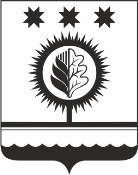 ЧУВАШСКАЯ РЕСПУБЛИКАÇĚМĚРЛЕ МУНИЦИПАЛЛĂОКРУГĔН АДМИНИСТРАЦИЙĚЙЫШĂНУ09.02.2023 83 № Çěмěрле хулиАДМИНИСТРАЦИЯШУМЕРЛИНСКОГО МУНИЦИПАЛЬНОГО ОКРУГА ПОСТАНОВЛЕНИЕ09.02.2023 № 83  г. ШумерляОтветственный исполнитель муниципальной программы--Отдел строительства, дорожного хозяйства  и ЖКХ Управления по благоустройству и развитию территорий администрации Шумерлинского муниципального округаОтдел строительства, дорожного хозяйства  и ЖКХ Управления по благоустройству и развитию территорий администрации Шумерлинского муниципального округаСоисполнители муниципальной программыУчастники муниципальной программы--Территориальные отделы Управления по благоустройству и развитию территорий администрации Шумерлинского муниципального округа; Отдел образования, спорта и молодежной политики образования администрации Шумерлинского муниципального округа.отсутствуютТерриториальные отделы Управления по благоустройству и развитию территорий администрации Шумерлинского муниципального округа; Отдел образования, спорта и молодежной политики образования администрации Шумерлинского муниципального округа.отсутствуютПодпрограммы муниципальной программы--«Создание условий для обеспечения доступным и комфортным жильем сельского населения»;«Создание и развитие инфраструктуры на сельских территориях»«Создание условий для обеспечения доступным и комфортным жильем сельского населения»;«Создание и развитие инфраструктуры на сельских территориях»Цели муниципальной программы--повышение качества жизни и уровня благосостояния сельского населения;стимулирование инвестиционной активности в агропромышленном комплексе за счет формирования благоприятных инфраструктурных условий в сельской местности;активизация участия граждан, проживающих на сельских территориях, в решении вопросов местного значения;сохранение доли сельского населения в общей численности населения Чувашской Республикиповышение качества жизни и уровня благосостояния сельского населения;стимулирование инвестиционной активности в агропромышленном комплексе за счет формирования благоприятных инфраструктурных условий в сельской местности;активизация участия граждан, проживающих на сельских территориях, в решении вопросов местного значения;сохранение доли сельского населения в общей численности населения Чувашской РеспубликиЗадачи муниципальной программы--удовлетворение потребности сельского населения в благоустроенном жилье;повышение уровня комплексного обустройства населенных пунктов, расположенных в сельской местности, объектами социальной и инженерной инфраструктуры;поддержка инициатив граждан, проживающих на сельских территориях, по улучшению условий жизнедеятельности;содействие в повышении уровня занятости населения;создание комфортных и экологически благоприятных условий проживания на сельских территорияхудовлетворение потребности сельского населения в благоустроенном жилье;повышение уровня комплексного обустройства населенных пунктов, расположенных в сельской местности, объектами социальной и инженерной инфраструктуры;поддержка инициатив граждан, проживающих на сельских территориях, по улучшению условий жизнедеятельности;содействие в повышении уровня занятости населения;создание комфортных и экологически благоприятных условий проживания на сельских территорияхЦелевые показатели (индикаторы) муниципальной программы--к 2026 году предусматривается достижение следующих целевых показателей (индикаторов):сохранение доли сельского населения в общей численности населения Чувашской Республики - 25 процентов;объём ввода (приобретение) жилья для сельских граждан, проживающих на территории Шумерлинского муниципального округа - 100 кв. м. ежегодно;доля семей, улучшивших жилищные условия, в общем числе семей, состоявших на учете в качестве нуждающихся в жилых помещениях и имеющих право на государственную поддержку в форме социальных выплат – 0,6 %;количество реализованных проектов развития общественной инфраструктуры, основанных на местных инициативах – 132 проекта.к 2026 году предусматривается достижение следующих целевых показателей (индикаторов):сохранение доли сельского населения в общей численности населения Чувашской Республики - 25 процентов;объём ввода (приобретение) жилья для сельских граждан, проживающих на территории Шумерлинского муниципального округа - 100 кв. м. ежегодно;доля семей, улучшивших жилищные условия, в общем числе семей, состоявших на учете в качестве нуждающихся в жилых помещениях и имеющих право на государственную поддержку в форме социальных выплат – 0,6 %;количество реализованных проектов развития общественной инфраструктуры, основанных на местных инициативах – 132 проекта.Срок реализации муниципальной программы--2022 - 2025 годы2022 - 2025 годыОбъемы финансирования муниципальной программы с разбивкой по годам реализации муниципальной программыОбъемы финансирования муниципальной программы с разбивкой по годам реализации муниципальной программы--прогнозируемые объемы бюджетных ассигнований на реализацию мероприятий муниципальной программы в 2022 - 2025 годах составляют 149 995,7 тыс. рублей, в том числе:в 2022 году - 137 974,5 тыс. рублей;в 2023 году - 12 021,2 тыс. рублей;в 2024 году - 0,0 тыс. рублей;в 2025 году - 0,0 тыс. рублей;из них средства:федерального бюджета – 211,4 тыс. рублей (0,1 процента), в том числе:в 2022 году - 0,0 тыс. рублей;в 2023 году - 211,4 тыс. рублей;в 2024 году - 0,0 тыс. рублей;в 2025 году - 0,0 тыс. рублей;республиканского бюджета Чувашской Республики – 116 354,7 тыс. рублей (77,6 процента), в том числе:в 2022 году - 116352,6 тыс. рублей;в 2023 году - 2,1 тыс. рублей;в 2024 году - 0,0 тыс. рублей;в 2025 году - 0,0 тыс. рублей;бюджета Шумерлинского муниципального округа – 33 429,6 тыс. рублей (22,3 процента), в том числе:в 2022 году - 21621,9 тыс. рублей;в 2023 году - 11 807,7 тыс. рублей;в 2024 году - 0,0 тыс. рублей;в 2025 году - 0,0 тыс. рублей;Объемы и источники финансирования Муниципальной программы уточняются ежегодно при формировании бюджета Шумерлинского муниципального округа Чувашской Республики на очередной финансовый год и плановый период.прогнозируемые объемы бюджетных ассигнований на реализацию мероприятий муниципальной программы в 2022 - 2025 годах составляют 149 995,7 тыс. рублей, в том числе:в 2022 году - 137 974,5 тыс. рублей;в 2023 году - 12 021,2 тыс. рублей;в 2024 году - 0,0 тыс. рублей;в 2025 году - 0,0 тыс. рублей;из них средства:федерального бюджета – 211,4 тыс. рублей (0,1 процента), в том числе:в 2022 году - 0,0 тыс. рублей;в 2023 году - 211,4 тыс. рублей;в 2024 году - 0,0 тыс. рублей;в 2025 году - 0,0 тыс. рублей;республиканского бюджета Чувашской Республики – 116 354,7 тыс. рублей (77,6 процента), в том числе:в 2022 году - 116352,6 тыс. рублей;в 2023 году - 2,1 тыс. рублей;в 2024 году - 0,0 тыс. рублей;в 2025 году - 0,0 тыс. рублей;бюджета Шумерлинского муниципального округа – 33 429,6 тыс. рублей (22,3 процента), в том числе:в 2022 году - 21621,9 тыс. рублей;в 2023 году - 11 807,7 тыс. рублей;в 2024 году - 0,0 тыс. рублей;в 2025 году - 0,0 тыс. рублей;Объемы и источники финансирования Муниципальной программы уточняются ежегодно при формировании бюджета Шумерлинского муниципального округа Чувашской Республики на очередной финансовый год и плановый период.Ожидаемые результаты реализации муниципальной программы--повышение качества жизни и уровня благосостояния сельского населения;повышение уровня занятости сельского населения;создание комфортных и экологически благоприятных условий проживания на сельских территориях;повышение транспортной доступности сельских населенных пунктов, развитие телекоммуникационной, инженерной, социальной инфраструктуры сельских территорий;снижение миграционного оттока сельского населения;улучшение демографической ситуации в сельской местности и сохранение тенденций роста рождаемости и повышения продолжительности жизни сельского населения;повышение общественной значимости развития сельских территорий и привлекательности сельской местности для проживания и работы.повышение качества жизни и уровня благосостояния сельского населения;повышение уровня занятости сельского населения;создание комфортных и экологически благоприятных условий проживания на сельских территориях;повышение транспортной доступности сельских населенных пунктов, развитие телекоммуникационной, инженерной, социальной инфраструктуры сельских территорий;снижение миграционного оттока сельского населения;улучшение демографической ситуации в сельской местности и сохранение тенденций роста рождаемости и повышения продолжительности жизни сельского населения;повышение общественной значимости развития сельских территорий и привлекательности сельской местности для проживания и работы.NппЦелевой показатель (индикатор) (наименование)Единица измеренияЗначения целевых показателей (индикаторов)Значения целевых показателей (индикаторов)Значения целевых показателей (индикаторов)Значения целевых показателей (индикаторов)Значения целевых показателей (индикаторов)NппЦелевой показатель (индикатор) (наименование)Единица измерения2022202320232024202512345567Муниципальная программа Шумерлинского муниципального округа Чувашской Республики "Комплексное развитие сельских территорий Шумерлинского муниципального округа"Муниципальная программа Шумерлинского муниципального округа Чувашской Республики "Комплексное развитие сельских территорий Шумерлинского муниципального округа"Муниципальная программа Шумерлинского муниципального округа Чувашской Республики "Комплексное развитие сельских территорий Шумерлинского муниципального округа"Муниципальная программа Шумерлинского муниципального округа Чувашской Республики "Комплексное развитие сельских территорий Шумерлинского муниципального округа"Муниципальная программа Шумерлинского муниципального округа Чувашской Республики "Комплексное развитие сельских территорий Шумерлинского муниципального округа"Муниципальная программа Шумерлинского муниципального округа Чувашской Республики "Комплексное развитие сельских территорий Шумерлинского муниципального округа"Муниципальная программа Шумерлинского муниципального округа Чувашской Республики "Комплексное развитие сельских территорий Шумерлинского муниципального округа"Муниципальная программа Шумерлинского муниципального округа Чувашской Республики "Комплексное развитие сельских территорий Шумерлинского муниципального округа"1.Сохранение доли сельского населения в общей численности населения Чувашской Республики%25,025,025,025,025,0Подпрограмма "Создание условий для обеспечения доступным и комфортным жильем сельского населения Шумерлинского муниципального округа"Подпрограмма "Создание условий для обеспечения доступным и комфортным жильем сельского населения Шумерлинского муниципального округа"Подпрограмма "Создание условий для обеспечения доступным и комфортным жильем сельского населения Шумерлинского муниципального округа"Подпрограмма "Создание условий для обеспечения доступным и комфортным жильем сельского населения Шумерлинского муниципального округа"Подпрограмма "Создание условий для обеспечения доступным и комфортным жильем сельского населения Шумерлинского муниципального округа"Подпрограмма "Создание условий для обеспечения доступным и комфортным жильем сельского населения Шумерлинского муниципального округа"Подпрограмма "Создание условий для обеспечения доступным и комфортным жильем сельского населения Шумерлинского муниципального округа"Подпрограмма "Создание условий для обеспечения доступным и комфортным жильем сельского населения Шумерлинского муниципального округа"1.Объем ввода (приобретения) жилья для граждан, проживающих на сельских территорияхкв. метров1001001001001002.Доля семей, улучшивших жилищные условия, в общем числе семей, состоявших на учете в качестве нуждающихся в жилых помещениях и имеющих право на государственную поддержку в форме социальных выплат%0,00,00,60,60,6Подпрограмма "Создание и развитие инфраструктуры на сельских территориях Шумерлинского муниципального округа"Подпрограмма "Создание и развитие инфраструктуры на сельских территориях Шумерлинского муниципального округа"Подпрограмма "Создание и развитие инфраструктуры на сельских территориях Шумерлинского муниципального округа"Подпрограмма "Создание и развитие инфраструктуры на сельских территориях Шумерлинского муниципального округа"Подпрограмма "Создание и развитие инфраструктуры на сельских территориях Шумерлинского муниципального округа"Подпрограмма "Создание и развитие инфраструктуры на сельских территориях Шумерлинского муниципального округа"Подпрограмма "Создание и развитие инфраструктуры на сельских территориях Шумерлинского муниципального округа"Подпрограмма "Создание и развитие инфраструктуры на сельских территориях Шумерлинского муниципального округа"1.Количество реализованных инициативных проектовединиц7272202020»Приложение № 4к постановлению администрации Шумерлинского муниципального округа Чувашской Республики                                                                         от 09.02.2023 № 83«Приложение № 2 к муниципальной программеШумерлинского муниципального округа Чувашской Республики «Комплексное развитие сельских территорий Шумерлинского муниципального округа»Наименование муниципальной программы (подпрограммы муниципальной программы, основного мероприятия)Код бюджетной классификацииКод бюджетной классификацииИсточники финансированияРасходы по годам, тыс. рублейРасходы по годам, тыс. рублейРасходы по годам, тыс. рублейРасходы по годам, тыс. рублейНаименование муниципальной программы (подпрограммы муниципальной программы, основного мероприятия)главный распорядитель бюджетных средствцелевая статья расходовИсточники финансирования2022202320242025123456789Муниципальная программа Шумерлинского муниципального округа Чувашской Республики"Комплексное развитие сельских территорий Шумерлинского муниципального округа"903994974А600000000всего137 974,512 021,20,0     0,0Муниципальная программа Шумерлинского муниципального округа Чувашской Республики"Комплексное развитие сельских территорий Шумерлинского муниципального округа"903А600000000федеральный бюджет0,0211,40,00,0Муниципальная программа Шумерлинского муниципального округа Чувашской Республики"Комплексное развитие сельских территорий Шумерлинского муниципального округа"903994974А600000000республиканский бюджет Чувашской Республики116 352,62,10,00,0Муниципальная программа Шумерлинского муниципального округа Чувашской Республики"Комплексное развитие сельских территорий Шумерлинского муниципального округа"903994974А600000000бюджет Шумерлинского муниципального округа21 621,911 807,70,00,0Муниципальная программа Шумерлинского муниципального округа Чувашской Республики"Комплексное развитие сельских территорий Шумерлинского муниципального округа"xxвнебюджетные источники0,00,00,00,0Подпрограмма"Создание условий для обеспечения доступным и комфортным жильем сельского населения"хА610000000всего0,0213,50,00,0Подпрограмма"Создание условий для обеспечения доступным и комфортным жильем сельского населения"903А610L5764федеральный бюджет0,0211,40,00,0Подпрограмма"Создание условий для обеспечения доступным и комфортным жильем сельского населения"903А610L5764республиканский бюджет Чувашской Республики0,02,10,00,0Подпрограмма"Создание условий для обеспечения доступным и комфортным жильем сельского населения"xxбюджет Шумерлинского муниципального округа0,00,00,00,0Подпрограмма"Создание условий для обеспечения доступным и комфортным жильем сельского населения"ххвнебюджетные источники0,00,00,00,0Основное мероприятие 1"Улучшение жилищных условий граждан на селе"хА610100000всего0,0213,50,00,0Основное мероприятие 1"Улучшение жилищных условий граждан на селе"903А610L5764федеральный бюджет0,0211,40,00,0Основное мероприятие 1"Улучшение жилищных условий граждан на селе"903А610L5764республиканский бюджет Чувашской Республики0,02,10,00,0Основное мероприятие 1"Улучшение жилищных условий граждан на селе"xxбюджет Шумерлинского муниципального округа0,00,00,00,0Основное мероприятие 1"Улучшение жилищных условий граждан на селе"ххвнебюджетные источники0,00,00,00,0Подпрограмма"Создание и развитие инфраструктуры на сельских территориях"хА620000000всего137 974,511 807,70,00,0Подпрограмма"Создание и развитие инфраструктуры на сельских территориях"     x        xфедеральный бюджет0,00,00,00,0Подпрограмма"Создание и развитие инфраструктуры на сельских территориях"994А6201S6570республиканский бюджет Чувашской Республики116 352,60,00,020209,4Подпрограмма"Создание и развитие инфраструктуры на сельских территориях"994974А6201S6570бюджет Шумерлинского муниципального округа21 621,911 807,70,016753,9Подпрограмма"Создание и развитие инфраструктуры на сельских территориях"ххвнебюджетные источники0,00,00,00,0Основное мероприятие 1"Комплексное обустройство населенных пунктов, расположенных в сельской местности, объектами социальной и инженерной инфраструктуры, а также строительство и реконструкция автомобильных дорог"хА620100000всего137 974,511 807,70,00,0Основное мероприятие 1"Комплексное обустройство населенных пунктов, расположенных в сельской местности, объектами социальной и инженерной инфраструктуры, а также строительство и реконструкция автомобильных дорог"    x        xфедеральный бюджет0,00,00,00,0Основное мероприятие 1"Комплексное обустройство населенных пунктов, расположенных в сельской местности, объектами социальной и инженерной инфраструктуры, а также строительство и реконструкция автомобильных дорог"994974А6201S6570республиканский бюджет Чувашской Республики116 352,60,00,00,0Основное мероприятие 1"Комплексное обустройство населенных пунктов, расположенных в сельской местности, объектами социальной и инженерной инфраструктуры, а также строительство и реконструкция автомобильных дорог"994974А6201S6570бюджет Шумерлинского муниципального округа21 621,911 807,70,00,0Основное мероприятие 1"Комплексное обустройство населенных пунктов, расположенных в сельской местности, объектами социальной и инженерной инфраструктуры, а также строительство и реконструкция автомобильных дорог"ххвнебюджетные источники0,00,00,00,0»Ответственный исполнитель подпрограммы-Отдел строительства, дорожного хозяйства  и ЖКХ Управления по благоустройству и развитию территорий администрации Шумерлинского муниципального округаЦель подпрограммы-улучшение жилищных условий населения, проживающего на сельских территорияхЗадачи подпрограммы-повышение уровня обеспечения сельского населения благоустроенным жильем;предоставление гражданам льготных ипотечных кредитов (займов);реализация мероприятий по строительству (приобретению) жилья, предоставляемого гражданам, проживающим на сельских территориях, в том числе по договору найма жилого помещенияЦелевые показатели (индикаторы) подпрограммы-к 2025 году предусматривается достижение следующих целевых показателей (индикаторов):объем ввода (приобретения) жилья для граждан, проживающих на сельских территориях - 100 кв. метров ежегодно;доля семей, улучшивших жилищные условия, в общем числе семей, состоявших на учете в качестве нуждающихся в жилых помещениях и имеющих право на государственную поддержку в форме социальных выплат, - 0,6 %.Сроки реализации подпрограммы-2022 - 2025 годыОбъемы финансирования реализации подпрограммы с разбивкой по годам реализации подпрограммы-прогнозируемые объемы бюджетных ассигнований на реализацию мероприятий подпрограммы в 2022 - 2025 годах составляют 213,5 тыс. рублей, в том числе:в 2022 году - 0,0 тыс. рублей;в 2023 году - 213,5 тыс. рублей;в 2024 году - 0,0 тыс. рублей;в 2025 году - 0,0 тыс. рублей;из них средства:федерального бюджета – 211,4 тыс. рублей, в том числе:в 2022 году - 0,0 тыс. рублей;в 2023 году - 211,4 тыс. рублей;в 2024 году - 0,0 тыс. рублей;в 2025 году - 0,0 тыс. рублей;республиканского бюджета Чувашской Республики - 2,1 тыс. рублей, в том числе:в 2022 году - 0,0 тыс. рублей;в 2023 году - 2,1тыс. рублей;в 2024 году - 0,0 тыс. рублей;в 2025 году - 0,0 тыс. рублей;бюджета Шумерлинского муниципального округа - 0,0 тыс. рублей, в том числе:в 2022 году - 0,0 тыс. рублей;в 2023 году - 0,0 тыс. рублей;в 2024 году - 0,0 тыс. рублей;в 2025 году - 0,0 тыс. рублей;внебюджетных источников - 0,0 тыс. рублей, в том числе:в 2022 году - 0,0 тыс. рублей;в 2023 году - 0,0 тыс. рублей;в 2024 году - 0,0 тыс. рублей;в 2025 году - 0,0 тыс. рублейОжидаемые результаты реализации подпрограммы-обеспечение комфортным жильем сельского населения;создание необходимой инженерной инфраструктуры и благоустройство территорий под жилищное строительство.В ходе реализации подпрограммы объемы финансирования подлежат ежегодной корректировке на основе анализа полученных результатов и с учетом реальных возможностей бюджета Шумерлинского муниципального округа Чувашской РеспубликиСтатусНаименование подпрограммы муниципальной программы (основного мероприятия, мероприятия)Задача подпрограммы муниципальной программыОтветственный исполнитель, соисполнительКод бюджетной классификацииКод бюджетной классификацииКод бюджетной классификацииКод бюджетной классификацииИсточники финансированияРасходы по годам, тыс. рублейРасходы по годам, тыс. рублейРасходы по годам, тыс. рублейРасходы по годам, тыс. рублейСтатусНаименование подпрограммы муниципальной программы (основного мероприятия, мероприятия)Задача подпрограммы муниципальной программыОтветственный исполнитель, соисполнительглавный распорядитель бюджетных средствраздел, подразделцелевая статья расходовгруппа (подгруппа) вида расходовИсточники финансирования202220232024202512345678912131415Подпрограмма"Создание условий для обеспечения доступным и комфортным жильем сельского населения"ответственный исполнитель - отдел строительства, дорожного хозяйства и ЖКХ Управления по благоустройству и развитию территорий администрации Шумерлинского муниципального округаххА610000000хвсего0,0213,50,00,0Подпрограмма"Создание условий для обеспечения доступным и комфортным жильем сельского населения"ответственный исполнитель - отдел строительства, дорожного хозяйства и ЖКХ Управления по благоустройству и развитию территорий администрации Шумерлинского муниципального округа9030000А6101L5764320федеральный бюджет0,0211,40,00,0Подпрограмма"Создание условий для обеспечения доступным и комфортным жильем сельского населения"ответственный исполнитель - отдел строительства, дорожного хозяйства и ЖКХ Управления по благоустройству и развитию территорий администрации Шумерлинского муниципального округа9030000А6101L5764320республиканский бюджет Чувашской Республики0,02,10,00,0Подпрограмма"Создание условий для обеспечения доступным и комфортным жильем сельского населения"ответственный исполнитель - отдел строительства, дорожного хозяйства и ЖКХ Управления по благоустройству и развитию территорий администрации Шумерлинского муниципального округаxxxxбюджет Шумерлинского муниципального округа0,00,00,00,0Подпрограмма"Создание условий для обеспечения доступным и комфортным жильем сельского населения"ответственный исполнитель - отдел строительства, дорожного хозяйства и ЖКХ Управления по благоустройству и развитию территорий администрации Шумерлинского муниципального округаххххвнебюджетные источники0,00,00,00,0Цель "Улучшение жилищных условий населения, проживающего на сельских территориях"Цель "Улучшение жилищных условий населения, проживающего на сельских территориях"Цель "Улучшение жилищных условий населения, проживающего на сельских территориях"Цель "Улучшение жилищных условий населения, проживающего на сельских территориях"Цель "Улучшение жилищных условий населения, проживающего на сельских территориях"Цель "Улучшение жилищных условий населения, проживающего на сельских территориях"Цель "Улучшение жилищных условий населения, проживающего на сельских территориях"Цель "Улучшение жилищных условий населения, проживающего на сельских территориях"Цель "Улучшение жилищных условий населения, проживающего на сельских территориях"Цель "Улучшение жилищных условий населения, проживающего на сельских территориях"Цель "Улучшение жилищных условий населения, проживающего на сельских территориях"Цель "Улучшение жилищных условий населения, проживающего на сельских территориях"Цель "Улучшение жилищных условий населения, проживающего на сельских территориях"Основное мероприятие 1Улучшение жилищных условий граждан на селеответственный исполнитель - отдел строительства, дорожного хозяйства и ЖКХ администрации Шумерлинского муниципального округа Управления по благоустройству и развитию территорий администрации Шумерлинского муниципального округа 9031003А 610100000320всего0,0213,50,00,0Основное мероприятие 1Улучшение жилищных условий граждан на селеответственный исполнитель - отдел строительства, дорожного хозяйства и ЖКХ администрации Шумерлинского муниципального округа Управления по благоустройству и развитию территорий администрации Шумерлинского муниципального округа 9031003А6101L5764320федеральный бюджет0,0211,40,00,0Основное мероприятие 1Улучшение жилищных условий граждан на селеответственный исполнитель - отдел строительства, дорожного хозяйства и ЖКХ администрации Шумерлинского муниципального округа Управления по благоустройству и развитию территорий администрации Шумерлинского муниципального округа 9031003А6101L5764320республиканский бюджет Чувашской Республики0,02,10,00,0Основное мероприятие 1Улучшение жилищных условий граждан на селеответственный исполнитель - отдел строительства, дорожного хозяйства и ЖКХ администрации Шумерлинского муниципального округа Управления по благоустройству и развитию территорий администрации Шумерлинского муниципального округаххххбюджет Шумерлинского муниципального округа0,00,00,00,0Основное мероприятие 1Улучшение жилищных условий граждан на селеответственный исполнитель - отдел строительства, дорожного хозяйства и ЖКХ администрации Шумерлинского муниципального округа Управления по благоустройству и развитию территорий администрации Шумерлинского муниципального округаххххвнебюджетные источники0,00,00,00,0Целевые показатели (индикаторы) подпрограммы, увязанные с основным мероприятием 1Объем ввода (приобретения) жилья для граждан, проживающих на сельских территориях, кв. мОбъем ввода (приобретения) жилья для граждан, проживающих на сельских территориях, кв. мОбъем ввода (приобретения) жилья для граждан, проживающих на сельских территориях, кв. мОбъем ввода (приобретения) жилья для граждан, проживающих на сельских территориях, кв. мОбъем ввода (приобретения) жилья для граждан, проживающих на сельских территориях, кв. мОбъем ввода (приобретения) жилья для граждан, проживающих на сельских территориях, кв. мОбъем ввода (приобретения) жилья для граждан, проживающих на сельских территориях, кв. м100,0100,0100,0100,0Целевые показатели (индикаторы) подпрограммы, увязанные с основным мероприятием 1Доля семей, улучшивших жилищные условия, в общем числе семей, состоявших на учете в качестве нуждающихся в жилых помещениях и имеющих право на государственную поддержку в форме социальных выплат, %Доля семей, улучшивших жилищные условия, в общем числе семей, состоявших на учете в качестве нуждающихся в жилых помещениях и имеющих право на государственную поддержку в форме социальных выплат, %Доля семей, улучшивших жилищные условия, в общем числе семей, состоявших на учете в качестве нуждающихся в жилых помещениях и имеющих право на государственную поддержку в форме социальных выплат, %Доля семей, улучшивших жилищные условия, в общем числе семей, состоявших на учете в качестве нуждающихся в жилых помещениях и имеющих право на государственную поддержку в форме социальных выплат, %Доля семей, улучшивших жилищные условия, в общем числе семей, состоявших на учете в качестве нуждающихся в жилых помещениях и имеющих право на государственную поддержку в форме социальных выплат, %Доля семей, улучшивших жилищные условия, в общем числе семей, состоявших на учете в качестве нуждающихся в жилых помещениях и имеющих право на государственную поддержку в форме социальных выплат, %Доля семей, улучшивших жилищные условия, в общем числе семей, состоявших на учете в качестве нуждающихся в жилых помещениях и имеющих право на государственную поддержку в форме социальных выплат, %0,00,60,60,6Мероприятие 1.1Улучшение жилищных условий граждан, проживающих на сельских территорияхповышение уровня обеспечения сельского населения благоустроенным жильемответственный исполнитель - отдел строительства, дорожного хозяйства и ЖКХ администрации Шумерлинского муниципального округа Управления по благоустройству и развитию территорий администрации Шумерлинского муниципального округа9031003А 610L5764322всего0,0213,50,00,0Мероприятие 1.1Улучшение жилищных условий граждан, проживающих на сельских территорияхповышение уровня обеспечения сельского населения благоустроенным жильемответственный исполнитель - отдел строительства, дорожного хозяйства и ЖКХ администрации Шумерлинского муниципального округа Управления по благоустройству и развитию территорий администрации Шумерлинского муниципального округа9031003А 610L5764322федеральный бюджет0,0211,40,00,0Мероприятие 1.1Улучшение жилищных условий граждан, проживающих на сельских территорияхповышение уровня обеспечения сельского населения благоустроенным жильемответственный исполнитель - отдел строительства, дорожного хозяйства и ЖКХ администрации Шумерлинского муниципального округа Управления по благоустройству и развитию территорий администрации Шумерлинского муниципального округа9031003А 610L5764322республиканский бюджет Чувашской Республики0,02,10,00,0Мероприятие 1.1Улучшение жилищных условий граждан, проживающих на сельских территорияхповышение уровня обеспечения сельского населения благоустроенным жильемответственный исполнитель - отдел строительства, дорожного хозяйства и ЖКХ администрации Шумерлинского муниципального округа Управления по благоустройству и развитию территорий администрации Шумерлинского муниципального округаххххбюджет Шумерлинского муниципального округа0,00,00,00,0Мероприятие 1.1Улучшение жилищных условий граждан, проживающих на сельских территорияхповышение уровня обеспечения сельского населения благоустроенным жильемответственный исполнитель - отдел строительства, дорожного хозяйства и ЖКХ администрации Шумерлинского муниципального округа Управления по благоустройству и развитию территорий администрации Шумерлинского муниципального округавнебюджетные источники0,00,00,00,0Ответственный исполнитель подпрограммы--Отдел строительства, дорожного хозяйства и жилищно-коммунального хозяйства Управления по благоустройству  и развитию администрации Шумерлинского муниципального округаОтдел строительства, дорожного хозяйства и жилищно-коммунального хозяйства Управления по благоустройству  и развитию администрации Шумерлинского муниципального округаОтдел строительства, дорожного хозяйства и жилищно-коммунального хозяйства Управления по благоустройству  и развитию администрации Шумерлинского муниципального округаСоисполнители муниципальной программыСоисполнители муниципальной программы--Территориальные отделы Управления по благоустройству и развитию администрации Шумерлинского муниципального округа, Отдел образования, спорта и молодежной политики администрации Шумерлинского муниципального округа Территориальные отделы Управления по благоустройству и развитию администрации Шумерлинского муниципального округа, Отдел образования, спорта и молодежной политики администрации Шумерлинского муниципального округа Территориальные отделы Управления по благоустройству и развитию администрации Шумерлинского муниципального округа, Отдел образования, спорта и молодежной политики администрации Шумерлинского муниципального округа Цели подпрограммы--обеспечение создания комфортных условий жизнедеятельности в сельской местности;активизация участия граждан, проживающих на сельских территориях, в решении вопросов местного значенияобеспечение создания комфортных условий жизнедеятельности в сельской местности;активизация участия граждан, проживающих на сельских территориях, в решении вопросов местного значенияобеспечение создания комфортных условий жизнедеятельности в сельской местности;активизация участия граждан, проживающих на сельских территориях, в решении вопросов местного значенияЗадачи подпрограммы--развитие инженерной и социальной инфраструктуры на сельских территориях;развитие транспортной инфраструктуры на сельских территориях;благоустройство сельских территорийразвитие инженерной и социальной инфраструктуры на сельских территориях;развитие транспортной инфраструктуры на сельских территориях;благоустройство сельских территорийразвитие инженерной и социальной инфраструктуры на сельских территориях;развитие транспортной инфраструктуры на сельских территориях;благоустройство сельских территорийЦелевые показатели (индикаторы) подпрограммы--к 2026 году предусматривается достижение следующих целевых показателей (индикаторов):к 2025 году предусматривается достижение следующих целевых показателей (индикаторов):количество реализованных проектов развития общественной инфраструктуры, основанных на местных инициативах, - 80 единиц.к 2026 году предусматривается достижение следующих целевых показателей (индикаторов):к 2025 году предусматривается достижение следующих целевых показателей (индикаторов):количество реализованных проектов развития общественной инфраструктуры, основанных на местных инициативах, - 80 единиц.к 2026 году предусматривается достижение следующих целевых показателей (индикаторов):к 2025 году предусматривается достижение следующих целевых показателей (индикаторов):количество реализованных проектов развития общественной инфраструктуры, основанных на местных инициативах, - 80 единиц.Срок реализации подпрограммы--2022 - 2025 годы2022 - 2025 годы2022 - 2025 годыОбъемы финансирования реализации подпрограммы с разбивкой по годам реализации подпрограммы--прогнозируемые объемы бюджетных ассигнований на реализацию мероприятий подпрограммы в 2022 - 2025 годах составляют 149 782,2 тыс. рублей, в том числе:в 2022 году  - 137 974,5 тыс. рублей;в 2023 году - 11 807,7 тыс. рублей;в 2024 году - 0,0 тыс. рублей;в 2025 году - 0,0 тыс. рублей;из них средства:федерального бюджета - 0,0 тыс. рублей, в том числе:в 2022 году - 0,0 тыс. рублей;в 2023 году - 0,0 тыс. рублей;в 2024 году - 0,0 тыс. рублей;в 2025 году - 0,0 тыс. рублей;республиканского бюджета Чувашской Республики - 116 352,6 тыс. рублей, в том числе:в 2022 году - 116 352,6 тыс. рублей;в 2023 году - 0,0 тыс. рублей;в 2024 году - 0,0 тыс. рублей;в 2025 году - 0,0 тыс. рублей;бюджета Шумерлинского муниципального округа - 33 429,6 тыс. рублей, в том числе:в 2022 году - 21 621,9 тыс. рублей;в 2023 году - 11 807,7 тыс. рублей;в 2024 году - 0,0 тыс. рублей;в 2025 году - 0,0 тыс. рублей;внебюджетных источников - 0,0 тыс. рублей, в том числе:в 2022 году - 0,0 тыс. рублей;в 2023 году - 0,0 тыс. рублей;в 2024 году - 0,0 тыс. рублей;в 2025 году - 0,0 тыс. рублейпрогнозируемые объемы бюджетных ассигнований на реализацию мероприятий подпрограммы в 2022 - 2025 годах составляют 149 782,2 тыс. рублей, в том числе:в 2022 году  - 137 974,5 тыс. рублей;в 2023 году - 11 807,7 тыс. рублей;в 2024 году - 0,0 тыс. рублей;в 2025 году - 0,0 тыс. рублей;из них средства:федерального бюджета - 0,0 тыс. рублей, в том числе:в 2022 году - 0,0 тыс. рублей;в 2023 году - 0,0 тыс. рублей;в 2024 году - 0,0 тыс. рублей;в 2025 году - 0,0 тыс. рублей;республиканского бюджета Чувашской Республики - 116 352,6 тыс. рублей, в том числе:в 2022 году - 116 352,6 тыс. рублей;в 2023 году - 0,0 тыс. рублей;в 2024 году - 0,0 тыс. рублей;в 2025 году - 0,0 тыс. рублей;бюджета Шумерлинского муниципального округа - 33 429,6 тыс. рублей, в том числе:в 2022 году - 21 621,9 тыс. рублей;в 2023 году - 11 807,7 тыс. рублей;в 2024 году - 0,0 тыс. рублей;в 2025 году - 0,0 тыс. рублей;внебюджетных источников - 0,0 тыс. рублей, в том числе:в 2022 году - 0,0 тыс. рублей;в 2023 году - 0,0 тыс. рублей;в 2024 году - 0,0 тыс. рублей;в 2025 году - 0,0 тыс. рублейпрогнозируемые объемы бюджетных ассигнований на реализацию мероприятий подпрограммы в 2022 - 2025 годах составляют 149 782,2 тыс. рублей, в том числе:в 2022 году  - 137 974,5 тыс. рублей;в 2023 году - 11 807,7 тыс. рублей;в 2024 году - 0,0 тыс. рублей;в 2025 году - 0,0 тыс. рублей;из них средства:федерального бюджета - 0,0 тыс. рублей, в том числе:в 2022 году - 0,0 тыс. рублей;в 2023 году - 0,0 тыс. рублей;в 2024 году - 0,0 тыс. рублей;в 2025 году - 0,0 тыс. рублей;республиканского бюджета Чувашской Республики - 116 352,6 тыс. рублей, в том числе:в 2022 году - 116 352,6 тыс. рублей;в 2023 году - 0,0 тыс. рублей;в 2024 году - 0,0 тыс. рублей;в 2025 году - 0,0 тыс. рублей;бюджета Шумерлинского муниципального округа - 33 429,6 тыс. рублей, в том числе:в 2022 году - 21 621,9 тыс. рублей;в 2023 году - 11 807,7 тыс. рублей;в 2024 году - 0,0 тыс. рублей;в 2025 году - 0,0 тыс. рублей;внебюджетных источников - 0,0 тыс. рублей, в том числе:в 2022 году - 0,0 тыс. рублей;в 2023 году - 0,0 тыс. рублей;в 2024 году - 0,0 тыс. рублей;в 2025 году - 0,0 тыс. рублейОжидаемые результаты реализации подпрограммы--повышение уровня социально-инженерного обустройства сельских территорий;снижение миграционного оттока сельского населения;преодоление оторванности жителей села от социальных учреждений, более полное удовлетворение их общественно-культурных потребностей;повышение общественной значимости развития сельских территорий и привлекательности сельской местности для проживания и работы.В ходе реализации подпрограммы объемы финансирования подлежат ежегодной корректировке на основе анализа полученных результатов и с учетом реальных возможностей бюджета Шумерлинского муниципального округа Чувашской Республики.повышение уровня социально-инженерного обустройства сельских территорий;снижение миграционного оттока сельского населения;преодоление оторванности жителей села от социальных учреждений, более полное удовлетворение их общественно-культурных потребностей;повышение общественной значимости развития сельских территорий и привлекательности сельской местности для проживания и работы.В ходе реализации подпрограммы объемы финансирования подлежат ежегодной корректировке на основе анализа полученных результатов и с учетом реальных возможностей бюджета Шумерлинского муниципального округа Чувашской Республики.СтатусНаименование подпрограммы муниципальной программы Чувашской Республики (основного мероприятия, мероприятия)Наименование подпрограммы муниципальной программы Чувашской Республики (основного мероприятия, мероприятия)Задача подпрограммы муниципальной программы Чувашской РеспубликиЗадача подпрограммы муниципальной программы Чувашской РеспубликиОтветственный исполнитель, соисполнительОтветственный исполнитель, соисполнительКод бюджетной классификацииКод бюджетной классификацииКод бюджетной классификацииКод бюджетной классификацииКод бюджетной классификацииИсточники финансированияРасходы по годам, тыс. рублейРасходы по годам, тыс. рублейРасходы по годам, тыс. рублейРасходы по годам, тыс. рублейРасходы по годам, тыс. рублейРасходы по годам, тыс. рублейСтатусНаименование подпрограммы муниципальной программы Чувашской Республики (основного мероприятия, мероприятия)Наименование подпрограммы муниципальной программы Чувашской Республики (основного мероприятия, мероприятия)Задача подпрограммы муниципальной программы Чувашской РеспубликиЗадача подпрограммы муниципальной программы Чувашской РеспубликиОтветственный исполнитель, соисполнительОтветственный исполнитель, соисполнительглавный распорядитель бюджетных средствраздел, подразделцелевая статья расходовцелевая статья расходовгруппа (подгруппа) вида расходовИсточники финансирования2022202320232024202420251223344567789121313141415Подпрограмма"Создание и развитие инфраструктуры на сельских территориях Шумерлинского муниципального округа""Создание и развитие инфраструктуры на сельских территориях Шумерлинского муниципального округа"развитие инженерной и социальной инфраструктуры на сельских территориях, развитие транспортной инфраструктуры на сельских территорияхразвитие инженерной и социальной инфраструктуры на сельских территориях, развитие транспортной инфраструктуры на сельских территорияхответственный исполнитель - Отдел строительства, дорожного хозяйства и жилищно-коммунального хозяйства Управления по благоустройству  и развитию администрации Шумерлинского муниципального округа, Территориальные отделы Управления по благоустройству  и развитию администрации Шумерлинского муниципального округа, отдел сельского хозяйства и экологии администрации Шумерлинского муниципального округа;Отдел образования, спорта и молодежной политики администрации Шумерлинского муниципального округаответственный исполнитель - Отдел строительства, дорожного хозяйства и жилищно-коммунального хозяйства Управления по благоустройству  и развитию администрации Шумерлинского муниципального округа, Территориальные отделы Управления по благоустройству  и развитию администрации Шумерлинского муниципального округа, отдел сельского хозяйства и экологии администрации Шумерлинского муниципального округа;Отдел образования, спорта и молодежной политики администрации Шумерлинского муниципального округа0000000A620000000A620000000000всего137 974,511 807,711 807,70,00,00,0Подпрограмма"Создание и развитие инфраструктуры на сельских территориях Шумерлинского муниципального округа""Создание и развитие инфраструктуры на сельских территориях Шумерлинского муниципального округа"развитие инженерной и социальной инфраструктуры на сельских территориях, развитие транспортной инфраструктуры на сельских территорияхразвитие инженерной и социальной инфраструктуры на сельских территориях, развитие транспортной инфраструктуры на сельских территорияхответственный исполнитель - Отдел строительства, дорожного хозяйства и жилищно-коммунального хозяйства Управления по благоустройству  и развитию администрации Шумерлинского муниципального округа, Территориальные отделы Управления по благоустройству  и развитию администрации Шумерлинского муниципального округа, отдел сельского хозяйства и экологии администрации Шумерлинского муниципального округа;Отдел образования, спорта и молодежной политики администрации Шумерлинского муниципального округаответственный исполнитель - Отдел строительства, дорожного хозяйства и жилищно-коммунального хозяйства Управления по благоустройству  и развитию администрации Шумерлинского муниципального округа, Территориальные отделы Управления по благоустройству  и развитию администрации Шумерлинского муниципального округа, отдел сельского хозяйства и экологии администрации Шумерлинского муниципального округа;Отдел образования, спорта и молодежной политики администрации Шумерлинского муниципального округа0000000А6201S6570А6201S6570000федеральный бюджет0,00,00,00,00,00,0Подпрограмма"Создание и развитие инфраструктуры на сельских территориях Шумерлинского муниципального округа""Создание и развитие инфраструктуры на сельских территориях Шумерлинского муниципального округа"развитие инженерной и социальной инфраструктуры на сельских территориях, развитие транспортной инфраструктуры на сельских территорияхразвитие инженерной и социальной инфраструктуры на сельских территориях, развитие транспортной инфраструктуры на сельских территорияхответственный исполнитель - Отдел строительства, дорожного хозяйства и жилищно-коммунального хозяйства Управления по благоустройству  и развитию администрации Шумерлинского муниципального округа, Территориальные отделы Управления по благоустройству  и развитию администрации Шумерлинского муниципального округа, отдел сельского хозяйства и экологии администрации Шумерлинского муниципального округа;Отдел образования, спорта и молодежной политики администрации Шумерлинского муниципального округаответственный исполнитель - Отдел строительства, дорожного хозяйства и жилищно-коммунального хозяйства Управления по благоустройству  и развитию администрации Шумерлинского муниципального округа, Территориальные отделы Управления по благоустройству  и развитию администрации Шумерлинского муниципального округа, отдел сельского хозяйства и экологии администрации Шумерлинского муниципального округа;Отдел образования, спорта и молодежной политики администрации Шумерлинского муниципального округа0000000А6201S6570А6201S6570000республиканский бюджет Чувашской Республики116 352,60,00,00,00,00,0Подпрограмма"Создание и развитие инфраструктуры на сельских территориях Шумерлинского муниципального округа""Создание и развитие инфраструктуры на сельских территориях Шумерлинского муниципального округа"развитие инженерной и социальной инфраструктуры на сельских территориях, развитие транспортной инфраструктуры на сельских территорияхразвитие инженерной и социальной инфраструктуры на сельских территориях, развитие транспортной инфраструктуры на сельских территорияхответственный исполнитель - Отдел строительства, дорожного хозяйства и жилищно-коммунального хозяйства Управления по благоустройству  и развитию администрации Шумерлинского муниципального округа, Территориальные отделы Управления по благоустройству  и развитию администрации Шумерлинского муниципального округа, отдел сельского хозяйства и экологии администрации Шумерлинского муниципального округа;Отдел образования, спорта и молодежной политики администрации Шумерлинского муниципального округаответственный исполнитель - Отдел строительства, дорожного хозяйства и жилищно-коммунального хозяйства Управления по благоустройству  и развитию администрации Шумерлинского муниципального округа, Территориальные отделы Управления по благоустройству  и развитию администрации Шумерлинского муниципального округа, отдел сельского хозяйства и экологии администрации Шумерлинского муниципального округа;Отдел образования, спорта и молодежной политики администрации Шумерлинского муниципального округа0000000А6201S6570А6201S6570000бюджет Шумерлинского муниципального округа21 621,911 807,711 807,70,00,00,0Подпрограмма"Создание и развитие инфраструктуры на сельских территориях Шумерлинского муниципального округа""Создание и развитие инфраструктуры на сельских территориях Шумерлинского муниципального округа"развитие инженерной и социальной инфраструктуры на сельских территориях, развитие транспортной инфраструктуры на сельских территорияхразвитие инженерной и социальной инфраструктуры на сельских территориях, развитие транспортной инфраструктуры на сельских территорияхответственный исполнитель - Отдел строительства, дорожного хозяйства и жилищно-коммунального хозяйства Управления по благоустройству  и развитию администрации Шумерлинского муниципального округа, Территориальные отделы Управления по благоустройству  и развитию администрации Шумерлинского муниципального округа, отдел сельского хозяйства и экологии администрации Шумерлинского муниципального округа;Отдел образования, спорта и молодежной политики администрации Шумерлинского муниципального округаответственный исполнитель - Отдел строительства, дорожного хозяйства и жилищно-коммунального хозяйства Управления по благоустройству  и развитию администрации Шумерлинского муниципального округа, Территориальные отделы Управления по благоустройству  и развитию администрации Шумерлинского муниципального округа, отдел сельского хозяйства и экологии администрации Шумерлинского муниципального округа;Отдел образования, спорта и молодежной политики администрации Шумерлинского муниципального округавнебюджетные источники0,00,00,00,00,00,0Цель "Обеспечение создания комфортных условий жизнедеятельности на сельских территориях"Цель "Обеспечение создания комфортных условий жизнедеятельности на сельских территориях"Цель "Обеспечение создания комфортных условий жизнедеятельности на сельских территориях"Цель "Обеспечение создания комфортных условий жизнедеятельности на сельских территориях"Цель "Обеспечение создания комфортных условий жизнедеятельности на сельских территориях"Цель "Обеспечение создания комфортных условий жизнедеятельности на сельских территориях"Цель "Обеспечение создания комфортных условий жизнедеятельности на сельских территориях"Цель "Обеспечение создания комфортных условий жизнедеятельности на сельских территориях"Цель "Обеспечение создания комфортных условий жизнедеятельности на сельских территориях"Цель "Обеспечение создания комфортных условий жизнедеятельности на сельских территориях"Цель "Обеспечение создания комфортных условий жизнедеятельности на сельских территориях"Цель "Обеспечение создания комфортных условий жизнедеятельности на сельских территориях"Цель "Обеспечение создания комфортных условий жизнедеятельности на сельских территориях"Цель "Обеспечение создания комфортных условий жизнедеятельности на сельских территориях"Цель "Обеспечение создания комфортных условий жизнедеятельности на сельских территориях"Цель "Обеспечение создания комфортных условий жизнедеятельности на сельских территориях"Цель "Обеспечение создания комфортных условий жизнедеятельности на сельских территориях"Цель "Обеспечение создания комфортных условий жизнедеятельности на сельских территориях"Цель "Обеспечение создания комфортных условий жизнедеятельности на сельских территориях"Основное мероприятие 1Комплексное обустройство населенных пунктов, расположенных в сельской местности, объектами социальной и инженерной инфраструктуры, а также строительство и реконструкция автомобильных дорогКомплексное обустройство населенных пунктов, расположенных в сельской местности, объектами социальной и инженерной инфраструктуры, а также строительство и реконструкция автомобильных дорогответственный исполнитель - Отдел строительства, дорожного хозяйства и жилищно-коммунального хозяйства Управления по благоустройству  и развитию администрации Шумерлинского муниципального округа;Территориальные отделы Управления по благоустройству  и развитию администрации Шумерлинского муниципального округа; Отдел образования, спорта и молодежной политики администрации Шумерлинского муниципального округаответственный исполнитель - Отдел строительства, дорожного хозяйства и жилищно-коммунального хозяйства Управления по благоустройству  и развитию администрации Шумерлинского муниципального округа;Территориальные отделы Управления по благоустройству  и развитию администрации Шумерлинского муниципального округа; Отдел образования, спорта и молодежной политики администрации Шумерлинского муниципального округа9949740000A620100000A620100000000всего137 974,511 807,70,00,00,00,0Основное мероприятие 1Комплексное обустройство населенных пунктов, расположенных в сельской местности, объектами социальной и инженерной инфраструктуры, а также строительство и реконструкция автомобильных дорогКомплексное обустройство населенных пунктов, расположенных в сельской местности, объектами социальной и инженерной инфраструктуры, а также строительство и реконструкция автомобильных дорогответственный исполнитель - Отдел строительства, дорожного хозяйства и жилищно-коммунального хозяйства Управления по благоустройству  и развитию администрации Шумерлинского муниципального округа;Территориальные отделы Управления по благоустройству  и развитию администрации Шумерлинского муниципального округа; Отдел образования, спорта и молодежной политики администрации Шумерлинского муниципального округаответственный исполнитель - Отдел строительства, дорожного хозяйства и жилищно-коммунального хозяйства Управления по благоустройству  и развитию администрации Шумерлинского муниципального округа;Территориальные отделы Управления по благоустройству  и развитию администрации Шумерлинского муниципального округа; Отдел образования, спорта и молодежной политики администрации Шумерлинского муниципального округаxxxxxфедеральный бюджет0,00,00,00,00,00,0Основное мероприятие 1Комплексное обустройство населенных пунктов, расположенных в сельской местности, объектами социальной и инженерной инфраструктуры, а также строительство и реконструкция автомобильных дорогКомплексное обустройство населенных пунктов, расположенных в сельской местности, объектами социальной и инженерной инфраструктуры, а также строительство и реконструкция автомобильных дорогответственный исполнитель - Отдел строительства, дорожного хозяйства и жилищно-коммунального хозяйства Управления по благоустройству  и развитию администрации Шумерлинского муниципального округа;Территориальные отделы Управления по благоустройству  и развитию администрации Шумерлинского муниципального округа; Отдел образования, спорта и молодежной политики администрации Шумерлинского муниципального округаответственный исполнитель - Отдел строительства, дорожного хозяйства и жилищно-коммунального хозяйства Управления по благоустройству  и развитию администрации Шумерлинского муниципального округа;Территориальные отделы Управления по благоустройству  и развитию администрации Шумерлинского муниципального округа; Отдел образования, спорта и молодежной политики администрации Шумерлинского муниципального округа9949740409050205030702А6201S6570А6201S6570244612республиканский бюджет Чувашской Республики116 352,60,00,00,00,00,0Основное мероприятие 1Комплексное обустройство населенных пунктов, расположенных в сельской местности, объектами социальной и инженерной инфраструктуры, а также строительство и реконструкция автомобильных дорогКомплексное обустройство населенных пунктов, расположенных в сельской местности, объектами социальной и инженерной инфраструктуры, а также строительство и реконструкция автомобильных дорогответственный исполнитель - Отдел строительства, дорожного хозяйства и жилищно-коммунального хозяйства Управления по благоустройству  и развитию администрации Шумерлинского муниципального округа;Территориальные отделы Управления по благоустройству  и развитию администрации Шумерлинского муниципального округа; Отдел образования, спорта и молодежной политики администрации Шумерлинского муниципального округаответственный исполнитель - Отдел строительства, дорожного хозяйства и жилищно-коммунального хозяйства Управления по благоустройству  и развитию администрации Шумерлинского муниципального округа;Территориальные отделы Управления по благоустройству  и развитию администрации Шумерлинского муниципального округа; Отдел образования, спорта и молодежной политики администрации Шумерлинского муниципального округа9949740409050205030702А6201S6570А6201S6570244612бюджет Шумерлинского муниципального округа21 621,911 807,70,00,00,00,0Основное мероприятие 1Комплексное обустройство населенных пунктов, расположенных в сельской местности, объектами социальной и инженерной инфраструктуры, а также строительство и реконструкция автомобильных дорогКомплексное обустройство населенных пунктов, расположенных в сельской местности, объектами социальной и инженерной инфраструктуры, а также строительство и реконструкция автомобильных дорогответственный исполнитель - Отдел строительства, дорожного хозяйства и жилищно-коммунального хозяйства Управления по благоустройству  и развитию администрации Шумерлинского муниципального округа;Территориальные отделы Управления по благоустройству  и развитию администрации Шумерлинского муниципального округа; Отдел образования, спорта и молодежной политики администрации Шумерлинского муниципального округаответственный исполнитель - Отдел строительства, дорожного хозяйства и жилищно-коммунального хозяйства Управления по благоустройству  и развитию администрации Шумерлинского муниципального округа;Территориальные отделы Управления по благоустройству  и развитию администрации Шумерлинского муниципального округа; Отдел образования, спорта и молодежной политики администрации Шумерлинского муниципального округавнебюджетные источники0,00,00,00,00,00,0Целевые показатели (индикаторы) подпрограммы, увязанные с основным мероприятием 1Целевые показатели (индикаторы) подпрограммы, увязанные с основным мероприятием 1Количество реализованных проектов развития общественной инфраструктуры, основанных на местных инициативах, ед.Количество реализованных проектов развития общественной инфраструктуры, основанных на местных инициативах, ед.Количество реализованных проектов развития общественной инфраструктуры, основанных на местных инициативах, ед.Количество реализованных проектов развития общественной инфраструктуры, основанных на местных инициативах, ед.Количество реализованных проектов развития общественной инфраструктуры, основанных на местных инициативах, ед.Количество реализованных проектов развития общественной инфраструктуры, основанных на местных инициативах, ед.Количество реализованных проектов развития общественной инфраструктуры, основанных на местных инициативах, ед.Количество реализованных проектов развития общественной инфраструктуры, основанных на местных инициативах, ед.Количество реализованных проектов развития общественной инфраструктуры, основанных на местных инициативах, ед.Количество реализованных проектов развития общественной инфраструктуры, основанных на местных инициативах, ед.Количество реализованных проектов развития общественной инфраструктуры, основанных на местных инициативах, ед.Количество реализованных проектов развития общественной инфраструктуры, основанных на местных инициативах, ед.722020202020Мероприятие 1.1Реализация инициативных проектовответственный исполнитель - Отдел строительства, дорожного хозяйства и жилищно-коммунального хозяйства Управления по благоустройству  и развитию администрации Шумерлинского муниципального округа), Территориальные отделы Управления по благоустройству  и развитию администрации Шумерлинского муниципального округа, Отдел образования, спорта и молодежной политики администрации Шумерлинского муниципального округаответственный исполнитель - Отдел строительства, дорожного хозяйства и жилищно-коммунального хозяйства Управления по благоустройству  и развитию администрации Шумерлинского муниципального округа), Территориальные отделы Управления по благоустройству  и развитию администрации Шумерлинского муниципального округа, Отдел образования, спорта и молодежной политики администрации Шумерлинского муниципального округа9949749949740409050205030702А6201S6570244612244612всего137 974,511 807,70,00,00,00,0Мероприятие 1.1Реализация инициативных проектовответственный исполнитель - Отдел строительства, дорожного хозяйства и жилищно-коммунального хозяйства Управления по благоустройству  и развитию администрации Шумерлинского муниципального округа), Территориальные отделы Управления по благоустройству  и развитию администрации Шумерлинского муниципального округа, Отдел образования, спорта и молодежной политики администрации Шумерлинского муниципального округаответственный исполнитель - Отдел строительства, дорожного хозяйства и жилищно-коммунального хозяйства Управления по благоустройству  и развитию администрации Шумерлинского муниципального округа), Территориальные отделы Управления по благоустройству  и развитию администрации Шумерлинского муниципального округа, Отдел образования, спорта и молодежной политики администрации Шумерлинского муниципального округаххххххфедеральный бюджет0,00,00,00,00,00,0Мероприятие 1.1Реализация инициативных проектовответственный исполнитель - Отдел строительства, дорожного хозяйства и жилищно-коммунального хозяйства Управления по благоустройству  и развитию администрации Шумерлинского муниципального округа), Территориальные отделы Управления по благоустройству  и развитию администрации Шумерлинского муниципального округа, Отдел образования, спорта и молодежной политики администрации Шумерлинского муниципального округаответственный исполнитель - Отдел строительства, дорожного хозяйства и жилищно-коммунального хозяйства Управления по благоустройству  и развитию администрации Шумерлинского муниципального округа), Территориальные отделы Управления по благоустройству  и развитию администрации Шумерлинского муниципального округа, Отдел образования, спорта и молодежной политики администрации Шумерлинского муниципального округаххххххреспубликанский бюджет Чувашской Республики116 352,60,00,00,00,00,0Мероприятие 1.1Реализация инициативных проектовответственный исполнитель - Отдел строительства, дорожного хозяйства и жилищно-коммунального хозяйства Управления по благоустройству  и развитию администрации Шумерлинского муниципального округа), Территориальные отделы Управления по благоустройству  и развитию администрации Шумерлинского муниципального округа, Отдел образования, спорта и молодежной политики администрации Шумерлинского муниципального округаответственный исполнитель - Отдел строительства, дорожного хозяйства и жилищно-коммунального хозяйства Управления по благоустройству  и развитию администрации Шумерлинского муниципального округа), Территориальные отделы Управления по благоустройству  и развитию администрации Шумерлинского муниципального округа, Отдел образования, спорта и молодежной политики администрации Шумерлинского муниципального округа9949949949749949949949740409050205030702А6201S6570А6201S6570А6201S6570А6201S6570244244244612244244244612бюджет Шумерлинского муниципального округа21 621,911 807,70,00,00,00,0